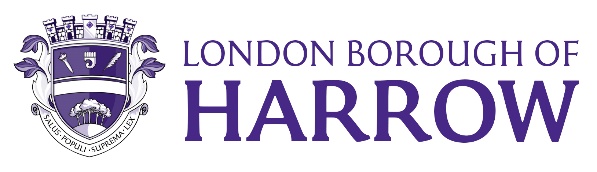 Section 2 – ReportIntroductory paragraphThis information report provides members with an update on the current programme of transport schemes and initiatives funded in 2023/24. This includes schemes funded by Transport for London (TfL) grant and the Harrow capital programme. Appendices A, B, C, D and E provides a summary of progress with all the schemes within the current programme.More detail on specific schemes is provided below in the body of the report where they have reached the public consultation, statutory consultation or implementation stages and any other specific issues of interest to members.Options consideredThis work programme fits within the scope of the Council’s Transport Local Implementation Plan (LIP), which sets out the policies and objectives for taking forward a wide-ranging programme of investment.TFL LOCAL IMPLEMENTATION PLAN (LIP) PROGRAMME 2023/24Howberry Road Area 20mph zoneImplementation has been approved and will follow resurfacing and footway renewal works.The plan is to deliver this scheme by the end of March 2024.Alexandra Avenue/Eastcote Avenue, South Harrow This local safety junction improvement scheme is currently at design stage and is expected to be completed this financial year.Clamp HillPublic consultation has concluded with the majority of responses in support of the proposals.  The initial design has been revised to reduce the number of proposed sinusoidal humps and alter the lengths and locations of double yellow lines. Subject to PH approval and statutory consultation, this scheme is expected to be completed this financial year.  High Road/College AveThe feasibility study has been completed.  The recommendation is for an additional pedestrian refuge island on College Hill Road and Keep Clear markings at the High Road/Weald Lane junction.  Detailed design work will be completed and the scheme implemented (subject to funding).Honeypot Lane Feasibility study/design only scheme looking at measures to reduce accidents at a break in the central reservation. The feasibility study has been completed.  The recommendation is for a speed limit reduction from 40mph to 30mph and some minor white lining work around the gap in the central reservation opposite the shops on Honeypot Lane.Boroughwide 20mph ZonesAn assessment of areas between existing 20mph zones and locations where we have received requests for traffic calming in residential streets have been prioritised in line with the TARSAP agreed process.  The locations that scored highest are; The Mollison Way scheme has been designed and public consultation complete.  The majority of responses were in favour of a 20mph zone with sinusoidal humps.  Subject to PH approval, this scheme will proceed to statutory consultation and implementation this financial year.The Pinner Park Avenue scheme has been designed.  Public consultation will take place shortly.George V Avenue/Headstone Lane/Pinner RoadFeasibility study and design looking at improvements to pedestrian and cyclist facilities and possible bus priority measures.  This will be combined with reviews at near-by major junctions.Pinner Road/Station RoadFeasibility study and design looking at improvements to pedestrian and cyclist facilities and possible bus priority measures.  This will be combined with reviews at near-by major junctions.  Harrow ViewA feasibility study has been carried out looking at the possibility of providing a formal crossing facility between Cunningham Park and Marlborough Hill. There is clear demand for crossing at the location however, the location is unsafe due to be Old Church LaneDesign work is underway looking at providing a formal crossing facility in the vicinity of Stanmore College. Public consultation is underway.Uxbridge Road/Blythwood RoadThe feasibility study has been completed with the initial designs shared with Ward members for review and comments.  The preferred option is a signalised junction – officers to seek TfL feedback in the first instance.Merlin CrescentSurveys have been carried out and design work is underway looking at improvements to deal with non-compliance at the mini-roundabout at the junction with St Brides Avenue and potential for a crossing point near to St David’s Drive.Pinner District Walking StudyA feasibility study is being carried out looking at options to improve the pedestrian environment in Bridge Street.  This is not for construction in this financial year.Boroughwide study of pedestrian walking areasCurrently being reviewed is a possible crossing on Common Road near to the Sandringham development; a possible crossing on Locket Road near to Hibbert Road for Belmont School; possible widening of the footway along Brookshill between Hujjat Primary School and Uxbridge Road.  The study has been completed.  The outcome is to be shared with the PH.Local Initiative SchemesRolling programme of minor works eg. small scale lining and signing not covered by any other project.Boroughwide School Healthy StreetsFeasibility study only looking at the process and prioritisation of locations for possible school streets.  This will lead to a rolling implementation programme from 2024/25 onwards.Bus Priority SchemesThere are various locations being investigated for possible bus priority improvements.  These could include bus lanes, changes to signal timings, junction modification, kerb realignment, relocation of parking etc.Harrow Cycle NetworkTwo routes are being designed anticipated for implementation this financial year.  These are Harrow to Pinner and Northolt Park to Rayners Lane.  Public consultation on the Harrow to Pinner route will start at the end of October.There are further routes being explored for possible implementation in future years.Residential Cycle ParkingProvision of cycle hangars or other appropriate secure storage for residents.  Dialogue is ongoing with Housing colleagues to agree installation and operational details for implementation this financial year.OTHER EXTERNAL FUNDING AND DEVELOPER CONTRIBUTIONSElectric Vehicle Charging Points (residential)Following the success of the first tranche a second bid was submitted for another 40 sites to the Department for Transport Office for Zero Emission Vehicles (OZEV). The application has been successful and an award of £109,900 made for Tranche 2. A further bid for up to 225 sites has been approved and an award of £410,940 has been made.  The procurement process has commenced for new electric vehicle charge points that will be installed later this financial year.Harrow Capital 2023/24Parking management programmeThe Parking Management Schemes Programme for 2023/24 was agreed and approved by Traffic and Road Safety Advisory Panel (TARSAP) in March 2023. The current status of each scheme in the programme can be seen in Appendix C.Localised Safety Parking Schemes Programme (LSPP)This programme is concerned with localised sites where minor parking problems occur. Typically, remedial measures consist of proposals for single or double yellow lines at junctions, bends and narrow sections of road in order to improve vehicular access or improve road safety. These measures also reinforce the well-established principles set out in The Highway Code. This is an on-going rolling programme of works and members, and the Portfolio Holder will be advised of the locations included in the programme during the year.The list of proposed schemes on the programme is outlined in Appendix CStaffing/workforce The review of the schemes has been undertaken using existing staff resources within the Traffic, Highways & Asset Management Team supported by technical consultants as required.Ward Councillors’ comments Ward Councillors’ comments have not been sought for this report because it is for information only.Performance IssuesThe development of any schemes would support the wider aims, objectives and targets in the current Transport Local Implementation Plan (LIP) and help to deliver Harrow’s corporate priorities and in particular building a better Harrow.Environmental ImplicationsThe development of any schemes would support the wider aims and objectives of the current Transport Local Implementation Plan (LIP). The LIP underwent a Strategic Environmental Assessment (SEA). This indicated that there are environmental benefits from delivering the programme of investment.  Key population and human health benefits identified were from reducing casualties, encouraging active travel and improving air quality.  The benefits associated with increased active travel and healthy lifestyles help reduce diabetes and obesity levels.  No negative environmental issues were identified as part of the SEA.Data Protection ImplicationsThere are no data protection implications.Risk Management ImplicationsThe delivery of each scheme in the programme of investment will be subject to separate risk assessments.There is a requirement to undertake a design risk assessment during scheme development under the Construction (Design & Management) Regulations in order to manage any potential health and safety risks.Risks included on corporate or directorate risk register? No Separate risk register in place? No The relevant risks contained in the register are attached/summarised below. n/a Legal ImplicationsThere are no legal implications to be noted as the report is for information purposes only.Under Part 3A of the Council’s Constitution, the terms of reference of TARSAP are to make recommendations on traffic management, the management and control of parking both on and off-street and the operational aspects of public transport within the Borough but includes other business, such as: petitions, deputations, scheme approval (from existing budgets), including consultation results and authority to make traffic orders and objections to traffic orders.Financial ImplicationsAny schemes and works programmes mentioned in this report are being taken forward using identified resources within the 2023/24 capital programme and confirmed funding allocations from TfL, DfT, NCIL funding and developer contributions. Equalities implications / Public Sector Equality DutyLIP3 underwent an Equalities Impact Assessment, and the Council has had due regard to the need to eliminate discrimination, advance equality of opportunity and foster good relations between persons who share a relevant protected characteristic and those who do not share it as required under section 149 of the Equality Act 2010.   It is considered that the proposed scheme will be of benefit to all and particularly the groups in the table below:   Council PrioritiesThe LIP3 and associated programme of investment detailed in the report support the Harrow ambition plan and will contribute to achieving the administration’s priorities:A council that puts residents firstA borough that is clean and safeA place where those in need are supportedSection 3 - Statutory Officer ClearanceChief Officer: Cathy Knubley Signed off by the Director of EnvironmentDate:  12th October 2023Mandatory ChecksWard Councillors notified:  NO, as the report is for information only. EqIA carried out:  YES, as a part of LIP3EqIA cleared by:  Equality Task Group (DETG) ChairSection 4 - Contact Details and Background PapersContact:  Laura McIntosh, Interim Transportation ManagerEmail: laura.mcintosh@harrow.gov.ukBackground Papers:  Transport Local Implementation Plan https://www.harrow.gov.uk/road-maintenance-travel/harrow-transport-policy-documentsAppendix A – Transport Local Implementation Plan programme update – 2023/24This is the current traffic and transportation programme funded by Transport for London to deliver the programme of investment in the Transport Local Implementation Plan (LIP).  Table 1 - TfL LIP programme 2023/24 – list of schemes / interventions. Appendix B – Cycle Training Programme The Bikeability are split into 3 levels:Level 1 is for riders learning to better control their bike, all done off-road. Level 2 is for riders learning to cycle on quieter local roads and dealing with junctions. Level 3 is for more advanced riders learning to handle multi lane traffic, large gyratories.Appendix C - Harrow Capital, Parking Management Schemes Update – 2023/24This is Harrow’s own programme of parking management scheme initiatives which support the delivery of the Local implementation Plan. In 2023/24 this comprises of allocations of £240K for controlled parking schemes and £60K for the local safety parking schemes programme. Officers: LM – Laura McIntosh	 SAF – Sajjad Farid	             NS – Nabeel ShahidAppendix D - List of approved Localised Safety Parking Programme (LSPP) / Congestion sites approved for 21-day legal statutory consultation Appendix E – Traffic Calming Scheme – Clamp Hill, Stanmore (as revised after 19th Sep meeting)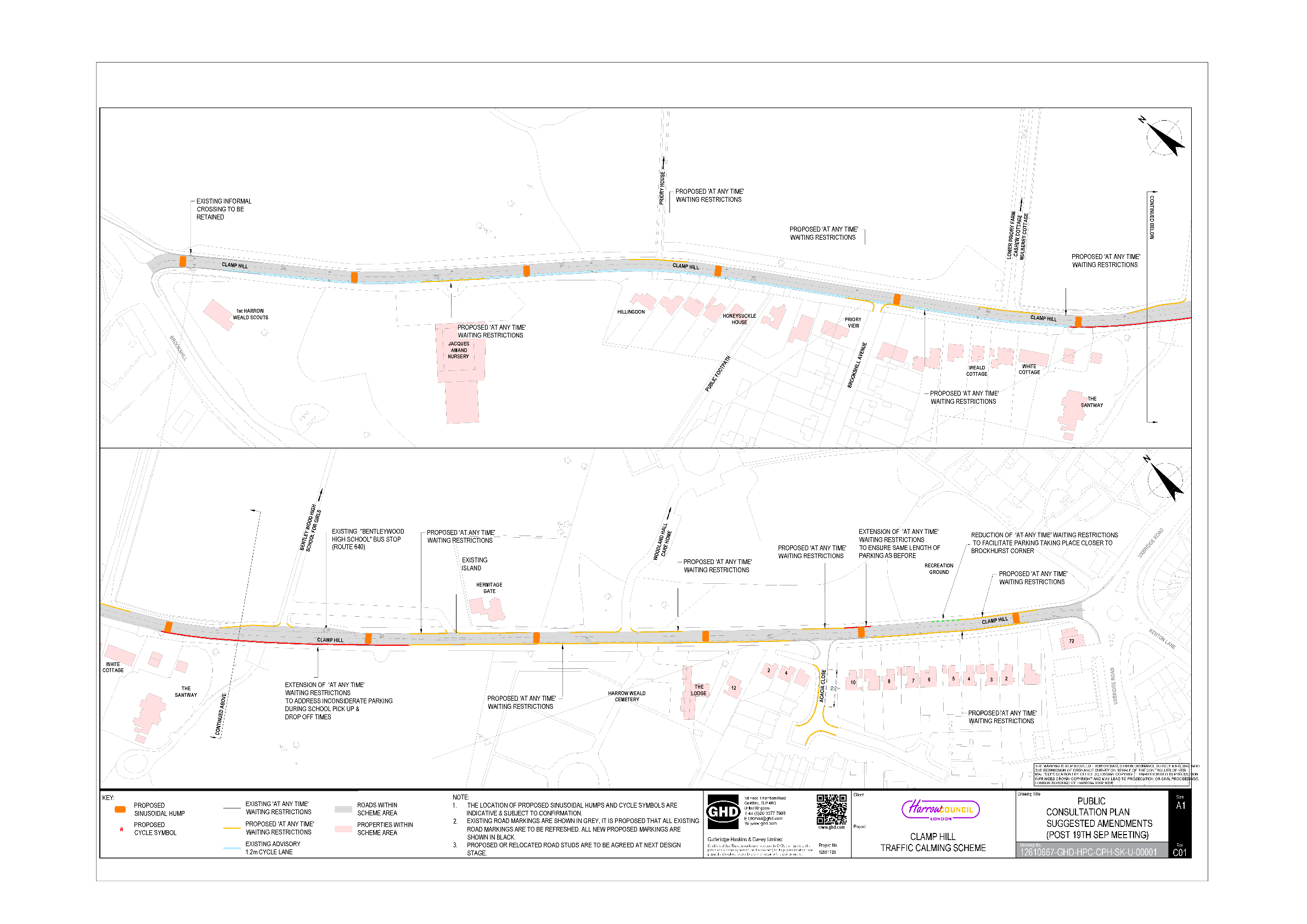 Report for:Traffic & Road Safety Advisory PanelDate of Meeting:31st October 2023Subject:INFORMATION REPORT2023/24 Traffic and Parking Schemes Programme UpdateKey Decision:NoResponsible Officer:Cathy Knubley – Director of Environment ServicesPortfolio Holder:Councillor Anjana Patel – Portfolio Holder for Highways, Infrastructure and Community SafetyExempt:NoDecision subject to Call-in:No, the report is for informationWards affected:All wardsEnclosures:Appendix A – Traffic Schemes Programme 2023/24Appendix B – Cycle Training ProgrammeAppendix C - Parking Management Programme 2023/24Appendix D – Local Safety Parking Programme (LSPP) 2023/24Appendix E – Clamp Hill – Traffic Calming Scheme planSection 1 – Summary and RecommendationsThis information report is presented to Members to provide an update on progress with the 2023/24 traffic and parking management programme of works.Recommendations: None, the report is for information only.Reason: (for recommendation) none, the report is for information only1 Mollison Way 2 Pinner Park Avenue 3 Northumberland Road 4 Lucas Avenue/Rayners Lane5 Grimsdyke Road 6 Southfield Park 7 Radnor Road 8 Portland Crescent 9 Church Lane, Harrow Weald10 Vernon Drive 11 Dalston Drive 12 Pinner View 13 Uppingham Avenue 14 St Michaels Crescent Protected characteristicBenefitSexMothers with young children and elderly people generally benefit most from schemes that prioritise walking, cycling and public transport. Improved road layouts and public realm provide improved safety, security and convenience and improved access to the town centre and facilities.Disability People with physical and visual impairment generally benefit most from schemes that prioritise walking and public transport because improved road layouts and public realm provide ease of access with fewer obstructions, improved safety, security and convenience to access the town centre and facilities.AgeYoung children and elderly people generally benefit most from schemes that prioritise walking, cycling and public transport because improved road layouts and public realm provide improved safety, security, convenience, improved access to the town centre and facilities. A reduction in the influx of traffic into an area will reduce particulate emissions and air pollution, to which children are particularly vulnerable.SchemeDescriptionStatusFunding 23/24Contact officerSCN - 20mph zone - Howberry Road area, Canons ParkIntroduce 20mph zone in Howberry Road area, Stanmore.Implementation  December 23£47kNabeel Shahid/Laura McIntoshSCN - Safety Scheme - Alexandra Ave, South HarrowAlexandra Ave / Eastcote Lane – junction improvement.                                                                                                                                                                                                                           Implementation 23/24 £25kNabeel Shahid/Laura McIntoshSCN – Safety Scheme – Clamp HillClamp Hill – speed reduction schemeDesign, consultation and implementation 23/24£40kNabeel Shahid/Laura McIntoshSCN – Safety Scheme – High Road, Harrow WealdHigh Road/College Ave – junction improvementFeasibility/Design 23/24£8kNabeel Shahid/Laura McIntoshSCN – Honeypot LaneSafety and speed reduction scheme (40mph to 30mph)Feasibility/Design  23/24£8kNabeel Shahid/Laura McIntoshSCN – Borough Wide 20 mph ZonesSpeed reduction schemes in areas to be determined by prioritisation of requestsFeasibility/Design and implementation 23/24£75kNabeel Shahid/Laura McIntoshSCN - A404 George V Avenue/Headstone DriveJunction improvement Feasibility and design 23/24 £50kNabeel Shahid/Laura McIntoshSCN – Harrow View – Pedestrian CrossingPedestrian crossing on Harrow View near Marlborough HillFeasibility and design 23/24£50kLaura McIntoshSCN – Old Church Lane – Pedestrian CrossingMeasures to improve pedestrian safety around Stanmore CollegeFeasibility and design 23/24£35kNabeel Shahid/Laura McIntoshSCN – Uxbridge Road/Blythwood RoadCrossing/junction improvement schemeFeasibility and design 23/24£50kNabeel Shahid/Laura McIntoshSCN - Pinner District walking studyFeasibility study to identify ped crossing improvements and walking interventions Feasibility and design 23/24£1kLaura McIntoshSCN - Boroughwide study of priority walking areasFeasibility study to identify ped crossing improvements and walking interventions at priority locationsFeasibility and design 23/24£45kLaura McIntoshSCN – Merlin CrescentImprovements to mini roundabout and crossingDesign and implementation 23/24£55kNabeel Shahid/Laura McIntoshSCN - Local Initiative SchemesLocal initiatives approved by TARSAPFeasibility, design and implementation  23/24£10kNabeel Shahid/Laura McIntoshSCN - Boroughwide School Healthy StreetsIdentify and consult on potential school streetsFeasibility only 23/24£30kLaura McIntoshSCN - Area Bounded by Harrow Town CentreStudy looking at network between Goodwill to All, George V Ave/Pinner Road and Station Road/Pinner Road junctionsFeasibility and design 23/24£50kLaura McIntoshSCN - Station Road / Pinner Road, North Harrow - junction improvementBus schemes – Station Road / Pinner Road – junction improvementFeasibility and design 23/24£105kLaura McIntoshSCN - Cycle TrainingCycle training - Programme of cycle training for school children and adults in the borough. ongoing£160kJeffrey Sarpong/Laura McIntoshBus Priority – Uxbridge Road route studyStudy to identify bus journey time improvementsFeasibility and design 23/24£15kStephen Freeman/Laura McIntoshBus Priority - Station Road between The Bridge and Sheepcote Road jcnDevelop proposals to address congestion and delay to buses, review of signals and controlled crossing and junction layoutsFeasibility and design 23/24£50kStephen Freeman/Laura McIntoshBus Priority – Timber Carriage JunctionImprovements to junction/pedestrian crossing facilitiesFeasibility and design 23/24£40kStephen Freeman/ Laura McIntoshCND – Harrow Cycle NetworkNortholt Park to Harrow to North HarrowDesign, consultation and implementation 23/24£50kStephen Freeman/Laura McIntoshCND – Harrow Cycle NetworkPinner to Harrow on the HillDesign, consultation and implementation 23/24£50kStephen Freeman/Laura McIntoshCND - Harrow Cycle NetworkOverground routeFeasibility and design 23/24£40kLaura McIntoshCND – Harrow Cycle NetworkHarrow St Anns Road to Harrow & Wealdstone Station cycle routeFeasibility and design 23/24£30kStephen Freeman/Laura McIntoshCND – Harrow Cycle NetworkHarrow on the Hill to Harrow Weald Cycle routeFeasibility and design 23/24£20kStephen Freeman/Laura McIntoshCND – Harrow Cycle NetworkCross Harrow route – Wealdstone to EdgwareFeasibility and design 23/24£20KStephen Freeman/Laura McIntoshCND - Boroughwide review of cycle routesStudy looking at cycle network and connections to transport hubsFeasibility and design 23/24£25kStephen Freeman/Laura McIntoshCycle ParkingResidential cycle parkingDesign and implementation 23/24£66kLaura McIntoshDate of TrainingClientLevelMay 2023St George’s Primary Catholic Voluntary1/2June 2023Whitchurch Primary School & Nursery1/2July 2023West Lodge Primary School1/2September 2023Pathways Primary School1/2SchemeDetailsStatusContact officerPlanned finish Roxborough Park, Harrow on The HillScheme carried over from 2022/23New Zone (E1) existing free bays to be converted to shared use baysPublic consultation undertaken in November 2020. Statutory consultation undertaken 4th May 2023. The results to be collated/reported to members and subsequently the PH for approval as to how we should proceed with the scheme.  LM/SAF1st December 2023Kenton Road-service Road between 704 -738,Kenton EastScheme carried over from 2022/23Proposed new (CPZ) and P & D bays in the service road.Public consultation undertaken in September 2021.Statutory consultation undertaken 1st June 2023. The consultation results were reported to the members and a revised scheme will be taken forward which will entail shared use bays adjacent to the shops and pay by phone bays opposite the shops. This is being reported to the PH for approval.LM/SAF1st December 2023Eastleigh Ave, RoxbourneScheme carried over from 2022/23Request for new CPZPublic consultation undertaken in December 2021. Statutory consultation undertaken November 2022. PH report approved and works order issued to JB Riney’s to implement scheme.LM/SAF1st December 2023Rainsford CloseRequest to be omitted from zone (B) and be included in a new zone with extended hours of control.Public consultation was undertaken in April 2023. The consultation results show support for controls during Monday to Friday only. However, the scheme will need be progressed alongside the nearby review in the Stanmore Hill area which may have a negative impact on Rainsford Road. These will need to be progressed simultaneously. LM/SAF2023-24Summit Close/Penylan PlaceRequest for parking controls be introduced in these roads to prevent non-resident parking taking limited parking spaces in the narrow cul-de-sacs.Public consultation was undertaken June/July 2023.Results being collated to report to members & PHLM/SAF2023-24Byron Road/Lorne Road/Warham Road/Spencer RoadRequesting the council   to undertake a review of the existing parking controls in the area as they cannot find parking in the evenings with a view to extending the controlled hours as per zone (J)Public consultation was undertaken on 13th March 2023 the results show support for extended hours of control only in Spencer Road. Officers to report results to members and pH for approval as to how we should proceed with the scheme.LM/SAF2023-24Stanmore HillRequest to change existing operational hours of CPZ on Stanmore Hill, this will include the section between Church Road/The Broadway and Wood Lane including all side roads. Requests also received from residents of Spring Lake via a petition wanting extended hours of control and residents of Herriot Close wanting to be in a CPZPublic consultation currently being undertake Sept to Oct 2023 on proposals to extend the existing hours of control (CPZ) along Stanmore Hill between The Broadway and Wood Lane and “At any time” restrictions between Wood Lane and Springfield Close which will be assessed as part of the LSPPLM/SAF2023-24Merlin CrescentRequest from residents of Merlin Crescent, Bransgrove Rd, St Brides Ave, St Davids Dr requesting a CPZ to prevent non-resident parking.Public consultation currently being undertaken between Sept to Nov 2023 on proposals to introduce a new controlled parking zone (CPZ)..LM/SAF2023-24Local Safety Parking Schemes Programme (LSPP)The introduction of minor localised waiting restrictions (yellow lines) schemes to deal with access problems and road safety issues. On-going prioritisation / implementation of requests for yellow lines. Please refer to Appendix DLM/NS2023-24LocationProposalsScoreProgrammeWard1Alexandra Avenue Service Road (between Somervell Road and Arundel Drive) Double Yellow Lines (DYL’s) as you enter the service road to improve access for larger vehicles, including refuse and emergency vehicles14LSPPRoxeth2Aran DriveDYL’s at strategic locations to improve access and address pinch points – therefore allowing refuse and emergency vehicles to pass through unhindered14LSPPStanmore3Cavendish Avenue Upgrading existing section of SYL (Mon to Fri, 11am-12noon) to DYL to resolve issues with vehicles parking on both sides of the road resulting in localised congestion issues--Congestion Harrow on the Hill4Dalton Road – Athelstone RoadDYL’s at the junction to improve access and visibility for vehicles turning in & leaving road13LSPPWealdstone North5Elm Park RoadUpgrading existing section of SYL (Mon to Fri, 11am-Noon) to DYL to deter obstructive parking taking place across access of 8a Elm Park Road--Yellow linesPinner6Fernleigh Court Extension of existing DYL to improve access when entering/exiting driveway of No. 18 Fernleigh Court  --Yellow linesHeadstone7George V AvenueNew DYL’s at the informal crossing point close to Anglesmede Crescent, to improve visibility for pedestrians crossing the road 15LSPPPinner and Headstone8Honeypot Lane Service RoadReplacement of small section of resident parking bay (location approx. outside Nos. 293-299 Honeypot Lane) with new DYL’s to function as a passing place and allow more vehicles to enter the service road at one time--Congestion Kenton East9Hutton Lane areaDYL’s at the junctions of Hutton Lane with Langton Road and Mepham Crescent to improve access and visibility for vehicles turning in & leaving roads14LSPPHarrow Weald10Kenton Lane (between Richmond Gardens and Gordon Avenue)Yellow lines to improve access/visibility, address localised congestion issues and help deter vehicles driving on footway due to parking taking place outside The Seven14LSPPHarrow Weald11Letchford TerraceUpgrading existing section of SYL (Mon to Fri, 10am-3pm) to DYL on outer side to resolve issues with vehicles parking on both sides of the road and preventing access14LSPPHatch End12London RoadExtension of existing DYL to improve visibility when exiting Cygnet Hospital 16LSPPHarrow-on-the Hill13Park View – Anselm RoadDYL’s at the junction to improve access and visibility for vehicles turning in & leaving road13LSPPHatch End14Stanmore Hill (between The Common and Fallowfield Court)Mixture of DYL’s and SYL’s (Mon to Fri, 8am-6.30pm) to improve visibility and deter long-term parking in the area14LSPPStanmore15St Kilda's RoadUpgrading existing sections of SYL (Mon to Sat, 8.30am-6.30pm) to DYLs to deter obstructive parking in the passing places and the junction with Oakley Road outside of CPZ hours13LSPPMarlborough16The Broadway – The Cross WayExtension of existing DYL’s at the junction to improve access for larger vehicles, including refuse and emergency vehicles13LSPPWealdstone North17Tintagel DriveDYL’s at strategic locations to improve access, visibility and address pinch points – therefore allowing refuse and emergency vehicles to pass through unhindered14LSPPCanons18Ufford Road – Tillotson Road DYL’s at the junction to improve access and visibility for vehicles turning in & leaving road13LSPPHatch End19Uxbridge Road area (near Bannister Sports Centre)DYL’s to improve access and visibility for vehicles22LSPPHarrow Weald and Hatch End20Willowcourt Avenue – Becmead AvenueDYL’s at the junction to improve access and visibility for vehicles turning in & leaving road13LSPPKenton West21Woodlands Drive (including Coppice Close)DYL’s at strategic locations to improve access and address pinch points – therefore allowing refuse and emergency vehicles to pass through unhindered 14LSPPStanmore22Woodway CrescentDYL’s on the inner side of the bend to improve access and visibility for larger vehicles, including refuse and emergency vehicles13LSPPGreenhill 